На основании постановления Правительства Удмуртской Республики «О конкурсном отборе и реализации в Удмуртской Республике инициативных проектов, выдвигаемых для получения финансовой поддержки за счет межбюджетных трансфертов из бюджета Удмуртской Республики» от 21 декабря 2021 года № 689, в соответствии с Порядком выдвижения, внесения, обсуждения, рассмотрения и проведения отбора инициативных проектов в муниципальном образовании  «Муниципальный округ Можгинский район Удмуртской Республики», выдвигаемых для участия в конкурсном отборе проектов для получения финансовой поддержки за счет межбюджетных трансфертов из бюджета Удмуртской Республики утвержденным решением Совета депутатов от 15 декабря 2021 года № 4.4, руководствуясь статьей 18 Устава муниципального образования «Муниципальный округ Можгинский район Удмуртской Республики»,СОВЕТ ДЕПУТАТОВ РЕШИЛ:1. Утвердить прилагаемый Перечень инициативных проектов муниципального образования «Муниципальный округ Можгинский район Удмуртской Республики», направляемых для участия в конкурсном отборе для получения финансовой поддержки за счет межбюджетных трансфертов из бюджета Удмуртской Республики в 2023 году.2. Опубликовать настоящее решение в информационно-телекоммуникационной сети «Интернет» на официальном сайте муниципального образования «Муниципальный округ Можгинский район Удмуртской Республики» и в Собрании муниципальных нормативных правовых актов муниципального образования «Муниципальный округ Можгинский район Удмуртской Республики».Председатель Совета депутатовмуниципального образования      		                             «Муниципальный округ Можгинский районУдмуртской Республики»                                                                                 Г. П. КорольковаГлава муниципального образования «Муниципальный округ Можгинский районУдмуртской Республики»                                                                                А. Г. Васильев        г. Можга12  декабря 2022 года         № ____Проект вносит:Глава муниципального образования  «Муниципальный округ Можгинский район                                                  А.Г. ВасильевУдмуртской Республики»Согласовано:Председатель Совета депутатовмуниципального образования      		                             «Муниципальный округ Можгинский районУдмуртской Республики»                                                                                 Г. П. КорольковаЗаместитель главы Администрации района по сельскому хозяйству, экономике и проектной                                             К.И. ПорымовдеятельностиНачальник Управления финансов                                                                     С.К. ЗаглядинаНачальник Управления образования                                                                Е.Е. ТарасоваНачальник Управления культуры,                                                                    М.В. Прозороваспорта и молодёжиЗаместитель начальника отделаорганизационно-кадровойи правой работы - юрисконсульт                                                                       В.Е. АлексееваПриложение к решению Совета депутатов муниципального образования «Муниципальный округ Можгинский район Удмуртской Республики» от «___» декабря 2022 г. № ____Перечень инициативных проектов муниципального образования «Муниципальный округ Можгинский район Удмуртской Республики», направляемых для участия в конкурсном отборе для получения финансовой поддержки за счет межбюджетных трансфертов из бюджета Удмуртской Республики в 2023 годуПояснительная запискак проекту решения Совета депутатов «Об утверждении перечня инициативных проектов муниципального образования «Муниципальный округ Можгинский район Удмуртской Республики», направляемых для участия в конкурсном отборе для получения финансовой поддержки за счет межбюджетных трансфертов из бюджета Удмуртской Республики в 2023 году»Данный проект разработан в соответствии с Порядком выдвижения, внесения, обсуждения, рассмотрения и проведения отбора инициативных проектов в муниципальном образовании  «Муниципальный округ Можгинский район Удмуртской Республики», выдвигаемых для участия в конкурсном отборе проектов для получения финансовой поддержки за счет межбюджетных трансфертов из бюджета Удмуртской Республики (далее – Порядок) утвержденным решением Совета депутатов от 15 декабря 2021 года № 4.4, постановлением Правительства Удмуртской Республики «О конкурсном отборе и реализации в Удмуртской Республике инициативных проектов, выдвигаемых для получения финансовой поддержки за счет межбюджетных трансфертов из бюджета Удмуртской Республики» от 21 декабря 2021 года № 689, для утверждения перечня инициативных проектов направляемых для участия в конкурсном отборе.В соответствии с Порядком Администрацией муниципального образования «Муниципальный округ Можгинский район Удмуртской Республики» на официальном сайте муниципального образования «Муниципальный округ Можгинский район Удмуртской Республики» (www.mozhga-rayon.ru) в информационно-телекоммуникационной сети «Интернет» было опубликовано сообщение о начале приема документов для проведения отбора инициативных проектов муниципального образования для участия их в ежегодном конкурсном отборе проектов для получения финансовой поддержки из бюджета Удмуртской Республики в виде межбюджетных трансфертов. По результатам отбора проектов на муниципальном уровне был сформирован перечень из 12-ти инициативных проектов, рекомендуемых для участия в конкурсном отборе в Удмуртской Республике.  В соответствии с Порядком перечень направляется в Совет депутатов муниципального образования для принятия соответствующего решения. Глава муниципального образования «Муниципальный округ Можгинский район Удмуртской Республики»                                                                                      А. Г. ВасильевСОВЕТ  ДЕПУТАТОВМУНИЦИПАЛЬНОГО ОБРАЗОВАНИЯ«МУНИЦИПАЛЬНЫЙ ОКРУГ МОЖГИНСКИЙ РАЙОН УДМУРТСКОЙ РЕСПУБЛИКИ»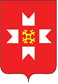 «УДМУРТ ЭЛЬКУНЫСЬ МОЖГА  ЁРОС МУНИЦИПАЛ ОКРУГ» МУНИЦИПАЛ КЫЛДЫТЭТЫСЬДЕПУТАТЪЕСЛЭН КЕНЕШСЫ№ п/пНаименование инициативного проектаТерритория (населенный пункт), на которой реализовывается инициативный проект1.Устройство изгороди на кладбище д.Сосмак Можгинского районад. Сосмак2.Благоустройство Парка Победы в деревне Ныша Можгинского районад. Ныша3.Благоустройство памятника погибшим воинам в ВОВ в с. Малая Воложикья Можгинского района Удмуртской Республикис. Малая Воложикья4.Устройство спортивной беговой дорожки на территории МБОУ "Малосюгинская СОШ" Можгинского района Удмуртской Республикид. Малая Сюга5.Устройство беседки в деревне Чежебаш Можгинского района Удмуртской Республикид. Чежебаш6.Обустройство детской спортивной площадкис. Большая Уча7.Ремонт полов в сельском доме культуры д.Новая Бия, Можгинского района Удмуртской Республикид. Новая Бия8.Замена театральных кресел в зрительном зале Верхнеюринского ЦСДКд. Верхние Юри9.Обустройство территории памятника, погибшим в годы Отечественной войны 1941-1945 г.г.в д. Пазял Можгинского района УРд. Пазял10.Устройство беговой дорожки в Горнякской СОШс. Горняк11.Приобретение игровых комплексов в Черемушкинский детский садс. Черемушки12.Организация зоны отдыха с беседкой и печьюд. Бальзяшур